       БОЙОРОК                                                             РАСПОРЯЖЕНИЕ    31  декабрь 2014 й.                         № 32-р                      31 декабря 2014 г.Об утверждении Перечня должностей муниципальной службы  и Перечня выборных  должностей в Администрации сельского поселения Тятер-Араслановский  сельсовет муниципального района Стерлибашевский район Республики Башкортостан,  замещение которых влечет за собой размещение сведений о  доходах, расходах, об имуществе и  обязательного имущественного характера   и членов их семей на официальном сайте  сельского поселения Тятер-Араслановский сельсовет  и предоставления этих сведений средствам массовой информации  для опубликованияВ соответствии со статьей 8 Федерального закона от 25 декабря 2008 г. 
№ 273-ФЗ «О противодействии коррупции», Федеральным законом от 03 декабря 2012 г. № 230-ФЗ «О контроле за соответствием расходов лиц, замещающих государственные должности, и иных лиц их доходам», Указом Президента Российской Федерации от 08.07.2013 № 613 «Вопросы противодействия коррупции»,   Указом  Президента Республики Башкортостан от 20 января 2014 года №УП-11 «Об утверждении Положения о порядке размещения сведений о доходах, расходах, об имуществе и обязательствах имущественного характера отдельных категорий лиц и членов их семей на официальных сайтах государственных органов Республики Башкортостан и государственных учреждений Республики Башкортостан и предоставления этих сведений средствам массовой информации для опубликования» администрация  сельского поселения  Тятер-Араслановский сельсовет муниципального района Стерлибашевский район Республики Башкортостан:                                                                                           Утвердить прилагаемый  Перечень  выборных  должностей   в Администрации сельского поселения Тятер-Араслановский сельсовет муниципального района Стерлибашевский район Республики Башкортостан, замещение которых влечет за собой размещение сведений о  доходах, расходах, об имуществе и  обязательного имущественного характера  и членов их семей на официальном сайте  сельского поселения Тятер-Араслановский сельсовет  и предоставления этих сведений средствам массовой информации  для опубликования (Приложение № 1)Утвердить прилагаемый  Перечень должностей муниципальной службы Администрации сельского поселения Тятер-Араслановский сельсовет муниципального района Стерлибашевский район Республики Башкортостан, замещение которых влечет за собой размещение сведений о  доходах, расходах, об имуществе и  обязательного имущественного характера  и членов их семей на официальном сайте  сельского поселения Тятер-Араслановский сельсовет  и предоставления этих сведений средствам массовой информации  для опубликования (Приложение № 2)Настоящее  распоряжение обнародовать в здании Администрации  сельского поселения  Тятер-Араслановский сельсовет и разместить на официальном сайте Администрации  сельского поселения Тятер-Араслановский сельсовет муниципального района Стерлибашевский район Республики Башкортостан www.sparaslan.ru.4. Считать утратившим силу распоряжение № 9-р от 31.03.2014   года  «Об утверждении Перечня должностей муниципальной службы    в Администрации сельского поселения Тятер-Араслановский  сельсовет муниципального района Стерлибашевский район Республики Башкортостан,  замещение которых влечет за собой размещение сведений о  доходах, расходах, об имуществе и  обязательного имущественного характера   и членов их семей на официальном сайте  сельского поселения Тятер-Араслановский сельсовет  и предоставления этих сведений средствам массовой информации  для опубликования».5. Контроль за исполнением настоящего постановления оставляю за собой.Глава  Сельского поселения                                                                                                                         Тятер-Араслановский  сельсовет	                		             С.С. ГумеровПриложение  №1к распоряжению администрациисельского поселенияТятер-Араслановский   сельсоветмуниципального районаСтерлибашевский районРеспублики Башкортостанот  31 декабря 2014 года №32-рП Е Р Е Ч Е Н Ьвыборных должностей Администрации сельского поселения Тятер-Араслановский сельсовет  муниципального района Стерлибашевский район Республики, замещение которых влечет за собой размещение сведений о  доходах, расходах,  об имуществе и  обязательного имущественного характера и членов их семей  на официальном сайте  сельского поселения Тятер-Араслановский сельсовет  и предоставления этих сведений средствам массовой информации  для опубликования Глава сельского поселенияПриложение  №2к распоряжению администрациисельского поселенияТятер-Араслановский   сельсоветмуниципального районаСтерлибашевский районРеспублики Башкортостанот  31 декабря 2014 года №32-рП Е Р Е Ч Е Н Ьдолжностей муниципальной службы  Администрации сельского поселения Тятер-Араслановский сельсовет  муниципального района Стерлибашевский район Республики, замещение которых влечет за собой размещение сведений о  доходах, расходах,  об имуществе и  обязательного имущественного характера и членов их семей  на официальном сайте  сельского поселения Тятер-Араслановский сельсовет  и предоставления этих сведений средствам массовой информации  для опубликованияДолжности муниципальной службы, отнесенные к старшей муниципальной должностиУправляющий делами II. Должности муниципальной службы, отнесенные к младшей муниципальной должности    1. Специалист 1 категории - бухгалтер 1 категории    2. Специалист – специалист по делам молодежиБАШKОРТОСТАН РЕСПУБЛИКАҺЫСТӘРЛЕБАШ РАЙОНЫ МУНИЦИПАЛЬРАЙОНЫНЫҢТӘТЕР-АРЫCЛАН АУЫЛ  СОВЕТЫАУЫЛ БИЛӘМӘҺЕ ХАКИМИӘТЕ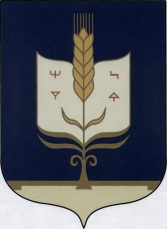 АДМИНИСТРАЦИЯСЕЛЬСКОГО ПОСЕЛЕНИЯ ТЯТЕР-АРАСЛАНОВСКИЙ  СЕЛЬСОВЕТМУНИЦИПАЛЬНОГО РАЙОНАСТЕРЛИБАШЕВСКИЙ РАЙОН РЕСПУБЛИКИ БАШКОРТОСТАН